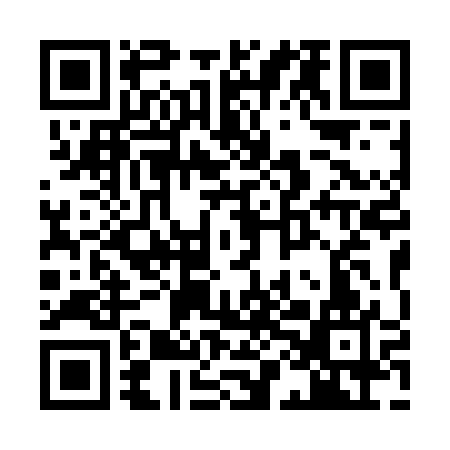 Prayer times for Sao Joao do Monte, PortugalWed 1 May 2024 - Fri 31 May 2024High Latitude Method: Angle Based RulePrayer Calculation Method: Muslim World LeagueAsar Calculation Method: HanafiPrayer times provided by https://www.salahtimes.comDateDayFajrSunriseDhuhrAsrMaghribIsha1Wed4:466:311:306:268:2910:082Thu4:456:301:306:268:3010:093Fri4:436:291:306:278:3110:114Sat4:416:281:306:278:3210:125Sun4:396:261:306:288:3310:146Mon4:386:251:306:298:3410:157Tue4:366:241:296:298:3510:178Wed4:346:231:296:308:3610:189Thu4:336:221:296:308:3710:2010Fri4:316:211:296:318:3810:2111Sat4:296:201:296:318:3910:2312Sun4:286:191:296:328:4010:2413Mon4:266:181:296:328:4110:2614Tue4:256:171:296:338:4210:2715Wed4:236:161:296:348:4310:2816Thu4:226:151:296:348:4410:3017Fri4:206:141:296:358:4510:3118Sat4:196:131:296:358:4610:3319Sun4:186:121:296:368:4710:3420Mon4:166:111:306:368:4810:3621Tue4:156:111:306:378:4910:3722Wed4:146:101:306:378:5010:3823Thu4:126:091:306:388:5110:4024Fri4:116:091:306:388:5210:4125Sat4:106:081:306:398:5210:4226Sun4:096:071:306:398:5310:4427Mon4:086:071:306:408:5410:4528Tue4:076:061:306:408:5510:4629Wed4:066:061:306:418:5610:4730Thu4:056:051:316:418:5610:4831Fri4:046:051:316:428:5710:50